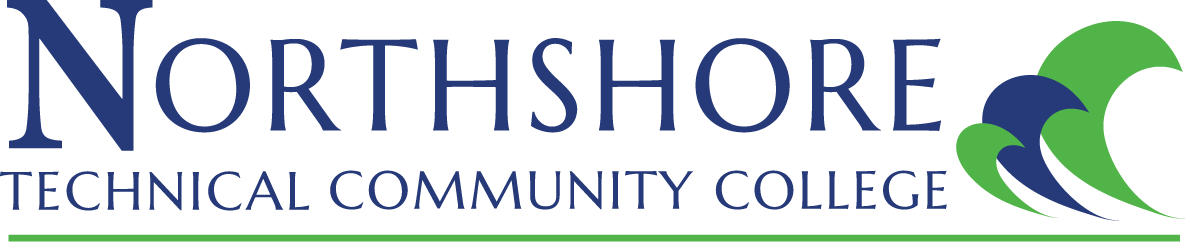 COURSE:   HNUR 1361 - PHARMACOLOGY APPLICATIONSCRN: CREDIT HOURS (Lecture/Lab/Total): 1/1/2CONTACT HOUR (Lecture/Lab/Total): 60/15/75INSTRUCTOR INFORMATIONName:  	Email: Phone: Office:  Office Hours:  Class Location: COURSE DESCRIPTION:  Medical math is an integral component of this course. The terminology and principles of medication administration are presented in this course. Drug classifications and their effect on the various body systems are presented.  Specific drugs in each classification are emphasized according to expected effects, side effects, and adverse effects.  Routes of drug administration and variables that influence drug action are covered including dangerous drug interactions and nursing implications related to each drug.  Safety precautions which will help to decrease the incidence of errors in medication administration are stressed.  Advanced medication calculations will be required to demonstrate knowledge of safe dosing parameters.  The nursing process is utilized to assess the client’s learning needs and effects of all pharmacological interventions. **A supervised skills lab (15hrs) is a basic component of this course.PREREQUISITES:   HNUR 2000, HNUR 2110, HNUR 2111, HMDT 1170.  
Successful completion or concurrent enrollment in HNUR 2611, HNUR 2210, and 2211. HNUR 1361 & HNUR 2610 are linked courses requiring passing grades of 80% in both at the same time, to receive nursing program credit for either course and to complete the nursing program.  A grade of <80% in either will require both HNUR 1361 & HNUR 2611 to be repeated. Anytime a grade of <80% is achieved in either of any linked courses, the student is unable to progress or continue in the nursing program until those courses are successfully passed simultaneously.  Other re-entry rules may apply based on the nursing program handbookLEARNING OUTCOMES:  Upon successful completion of this course with a minimum of 80% accuracy, the student will:Classify specific drugs that belong to the various drug classifications and discuss the important nursing implications of various drugs and drug classifications. Perform accurate computations using fundamental math concepts.Explain the fundamental units of the metric, apothecary, household and Fahrenheit/Celsius systems of measurement.Perform calculations within and between the systems of measurement with and/or without use of departmentally approved calculators.Perform accurate dosage calculations and advance level drug dosages.Summarize the purpose, sources, and laws associated with pharmacological therapy.List terminology common to medication administration.Discuss age-appropriate procedures, safety precautions, guidelines, and documentation for medication administration.Utilize the steps of the nursing process with medication administration.Identify the types, essential elements, and methods of transcribing doctor’s medication orders.Identify, explain, and demonstrate the routes of drug administration, including identifying and locating various injection sites.In the lab setting, assess the client’s medication history, physical condition, and learning needsperform administration of oral/enteral medications, topical medications, and irrigations/instillations using accepted techniques and safety precautions.perform administration of parenteral medications using intradermal (ID), subcutaneous (SQ/SC), and intramuscular (IM), and accepted techniques and safety precautions.document the administration of medications using approved procedures.Verify effects on the client’s recovery in response to prescription and over-the-counter medications, home remedies.Identify actual and potential incompatibilities of client’s medications and the potential contraindications and interactions/incompatibilities of the administration of prescribed and over-the-counter medications.Identify need for client teaching/reinforcement of therapeutic effects, possible side effects and adverse effects of medications.Identify safety measures related to medication administration and the correlation to potential side effects and adverse effects to medications/ parenteral therapy.Identify expected responses to medications, contraindications, side effects, and adverse effects, including prescribed, over the counter and herbal supplements and safety factors related to each.Identify and document symptoms/evidence of client’s side effects/adverse effects of medications related to allergic reactions.Utilize available resources that provide information on purposes and actions of pharmacological agents for reinforcement and expanded knowledge.ASSESSMENT MEASURES:  Theory grades will be based upon examinations, quizzes, & written assignments. Laboratory performance will be based upon successful completion of the assigned skills. Completion of the ATI proctored exam is mandatory in this course. No makeup exams will be allowed without a valid excuse. ATI:ATItesting.com (https://www.atitesting.com/login) is used within the course to enhance learning. Weekly assignments will be given within the ATI platform; therefore it is imperative that you have continued access. Ensure you have a login and password and contact the instructor immediately if access is unattainable. All Pharmacology and IV Therapy Modules should be available under your current cohort product code. Please contact the instructor if you have not previously received this code. The ATI proctored exam will be required for course completion and an Incomplete will be awarded until completion. REMEDIATION NOTEBOOK TO BE USED WITH FOCUSED REVIEW/TOPICS TO REVIEW3 ring bindersTabbed Dividers for courses or assessmentsAll Templates must be handwritten.Placement OrderCopy of Policy/GradingSections for each nursing coursePDF copy of Topics to Review/Assessment ReportActive Learning Templates (completed)Pertinent Tutorial informationTEXTBOOK/S:  Pharmacology Clear & Simple. FA Davis. ISBN: 978-0-8036-6652-8Calculating Drug Dosages. FA Davis. ISBN: 978-0-8036-2496-2Drug Handbook of Student’s Choice dated within the last 3 years. SUPPLIES AND EQUIPMENT: Classroom Uniforms are required as per current Student Handbook and must be purchased through the Gator Gear Store. Please measure yourself and utilize the online guide provided by Fully Promoted to determine size or attend a fitting session to try on uniforms.Items Provided to students: Supply tote (provided in Freshmen Semester). This bag includes items needed for lab and should be brought to class each lab day.In the event of instruction interruption, remote learning options will be utilized as approved by LSBPNE and NTCC Student Service.  In the event of remote learning utilization, the following will be required: Respondus LockDown Browser Download https://download.respondus.com/lockdown/download.php?id=754648385  (Links to an external site.) System Requirements for LockDown Browser Operating Systems · Windows: 10, 8, 7 · Mac: MacOS 10.15 to 10.12, OS X 10.11, OSX 10.10 · iOS: 11.0+ (iPad only). Must have a compatible LMS integration. Details (Links to an external site.). Memory Windows: 75 MB permanent space on the hard drive Mac: 120 MB permanent space on the hard drive Chromebook:  Some Chromebooks may support Respondus LockDown Browser; however, some do not, so please make sure if you are planning to use a Chromebook that it will support all functions required as above.Browser Requirements LockDown Browser is a client application that is installed to a local computer. Both the Windows edition and the Mac edition of the browser are based on Chromium, Google's open source framework. Students do NOT need Google's Chrome browser installed; nor will this version affect a Chrome browser that is already installed.ATTENDANCE POLICY:  Class attendance is the responsibility of the student.  All students must be officially enrolled in any course that they attend.  It is expected that students attend all classes and be on time.  If an absence occurs, it is the responsibility of the student for making up examinations, obtaining lecture notes, and otherwise compensating for what may have been missed.  Students who stop attending class and do not officially drop, withdraw, or resign from the college may receive a grade of “F” for all coursework missed.  Absences affect performance in this course and do not reflect well on participation.  No student may substitute the attendance of another student.  GRADING REQUIREMENTS:  Grades will be weighted as follows:  Exams – 60% Final Exam- 30%Misc. – 10% (quizzes, assignments, etc.)All skills must be successfully completed in order to pass the laboratory section. Student must successfully complete both the laboratory and theory component in order to obtain credit for the course.GRADING SCALE:It is a requirement of the Louisiana State Board of Practical Nurse Examiners that PN students pass each unit of theory instruction with a score of 80% or better.94-100 	A88-93	 	B80-87 		C70-79 		D69 or below 	FFinal grades will be not rounded.ACADEMIC INTEGRITY AND CONDUCT:  Students are expected to maintain the highest standards of academic integrity.  Behavior that violates these standards is not acceptable.  Plagiarism, cheating, and other forms of academic dishonesty are prohibited and are subject to disciplinary actions established in the Student Code of Conduct.  The instructor reserves the right to assign a grade of “F” on any type of assignment or examination based on evidence that the student has violated the Student Code of Conduct.STUDENT BEHAVIOR/CLASSROOM DECORUM:  Students are encouraged to discuss, inquire, and express during class.  Classroom behavior that interferes with either the instructor’s ability to conduct the class or the ability of students to benefit from the instruction is not acceptable.  Students are required to turn off all cell phones or similar electronic devices (or place them on silent mode) before coming into the classroom.  The instructor reserves the right to assign no credit for work on that day if a student talks or texts on a cell phone or similar electronic device.  The classroom is not a place for children, and students are not to bring their family members into the classroom.  DISABILITY CODE:  If you are a qualified student with a disability seeking accommodations under the Americans with Disabilities Act, you are required to self-identify with the Student Affairs.  No accommodations are granted without documentation authorized from Students Affairs.  WITHDRAWAL POLICY:  The last day to withdraw from a course or resign from the college is October 29,2021.  If you intend to withdraw from the course or resign from the college, you must initiate the action by logging into LoLA.  The instructor will not withdraw you automatically.  COMMUNICATION POLICY:  My.NorthshoreCollege.Edu is the official student email communication within Northshore Technical Community College.  Therefore, the College has the right to send communications to students via their College email address and the right to expect that those communications will be received and read in a timely fashion.   Every student is assigned a My.NorthshoreCollege.Edu.  Students can redirect their College email address to an outside email provider.  However, the College is not responsible for handling outside email providers, and redirecting their College email address does not absolve a student from their responsibilities associated with communication sent to their official College email address.  COPYRIGHT POLICY: Unless a student has obtained permission from the copyright holder, it is a violation of Copyright Law to print or photocopy chapters from a textbook that the student did not purchase. If the course requires the use of an electronic textbook, a student must look for a statement that allows for photocopying and/or printing of the eTextbook.CANVAS: The class syllabus will be posted on the class Canvas page. Each unit studied will be listed with required reading, assignments and dates for exams. Additional resources for each unit may also be posted on the Canvas page such as unit outlines, unit objectives, charts, drawings, photos and videos. It is the student’s responsibility to view this Canvas page daily and print out any information provided. Copies of any of the above will not be given out in class by instructor.NETIQUETTE POLICY: This term is used to describe accepted, proper behavior on the Internet. Remember the following when communicating online (messages, discussion board, etc.): Never post profanity, racist, or sexist messages Be respectful of fellow students and instructors Never insult any person or their message content Never plagiarize or publish intellectual property Do not use text messaging abbreviations or slang Do not type in all CAPS (this is considered online yelling) PROGRAM DRESS CODE:  See Practical Nursing Handbook.AssignmentPoint ValueStudent completes Practice A with rationales off.5Student prints test result, highlights 4 lowest scores and completes one active learning template for each (4 total)20 (5 points each template)Student completes Practice B, rationales can be on.5 Student prints test result, highlights 4 lowest scores and completes one active learning template for each (4 total)20 (5 points each template)Remediation total 50 PointsStudents take proctored examLevel 2 and 3 scores receive all 50 Points with no remediation requiredLevel 1 or Below Level 1 =25 PointsRemediationLevel 1 Students complete 3 Active Learning Templates will receive full 50 points.Below Level 1 students will complete 6 Active Learning templates and receive full 50 points.Total Assignment = 100 Points (50 points for Practice/Remediation and 50 points for proctored Exam/Remediation)Total Assignment = 100 Points (50 points for Practice/Remediation and 50 points for proctored Exam/Remediation)